Work/Activity: Lifesaving Club Training (Wet)Work/Activity: Lifesaving Club Training (Wet)Work/Activity: Lifesaving Club Training (Wet)Work/Activity: Lifesaving Club Training (Wet)We train in the Jubilee Sports Centre Pool between 19:00 and 20:00 Tuesday & between 20:00 and 21:00 Thursday.Our wet training sessions will occur every Tuesday and Thursday for the year 2021/22.We train in the Jubilee Sports Centre Pool between 19:00 and 20:00 Tuesday & between 20:00 and 21:00 Thursday.Our wet training sessions will occur every Tuesday and Thursday for the year 2021/22.We train in the Jubilee Sports Centre Pool between 19:00 and 20:00 Tuesday & between 20:00 and 21:00 Thursday.Our wet training sessions will occur every Tuesday and Thursday for the year 2021/22.We train in the Jubilee Sports Centre Pool between 19:00 and 20:00 Tuesday & between 20:00 and 21:00 Thursday.Our wet training sessions will occur every Tuesday and Thursday for the year 2021/22.Group: LifesavingAssessor(s): Theo LevisonAssessor(s): Theo LevisonContact: committee.sulsc@gmail.comGuidance/standards/Reference documents  Competence requirementsCompetence requirementsCompetence requirementsRLSS Risk assessment for lifesaving 2020/21Role: [who has what H&S responsibilities for each task e.g. event stewards]Skills, experience or qualifications [what training/experience has this person had to undertake their H&S responsibilities]Skills, experience or qualifications [what training/experience has this person had to undertake their H&S responsibilities]RLSS Risk assessment for lifesaving 2020/21Lifeguards provided by Jubilee Sports Centre Pool - Evacuate pool, provide first aid, perform aquatic rescues, as per the PSOP for the centre.Instructor for the evening (any committee member): Will ensure the general safety of the club’s members and ensure there are no trip hazards, the general wellbeing of club members and ensure all tows, dives etc are performed safely.(Committee members: Emily ChildsTheo LevisonJ AinsworthEmily ManningMillie DaviesOwain Jones)IQL qualified lifeguards / Qualified First Aiders.IQL qualified lifeguards / Qualified First Aiders.Risk assessments linkedLifeguards provided by Jubilee Sports Centre Pool - Evacuate pool, provide first aid, perform aquatic rescues, as per the PSOP for the centre.Instructor for the evening (any committee member): Will ensure the general safety of the club’s members and ensure there are no trip hazards, the general wellbeing of club members and ensure all tows, dives etc are performed safely.(Committee members: Emily ChildsTheo LevisonJ AinsworthEmily ManningMillie DaviesOwain Jones)IQL qualified lifeguards / Qualified First Aiders.IQL qualified lifeguards / Qualified First Aiders.Fire evacuation and all other building evacuation will be covered under SUSU’s generic evacuation procedures alongside Jubilee’s Pool Safety Operating Procedure and will be executed by pool lifeguards on duty/ whomever is elected within the PSOP.Lifeguards provided by Jubilee Sports Centre Pool - Evacuate pool, provide first aid, perform aquatic rescues, as per the PSOP for the centre.Instructor for the evening (any committee member): Will ensure the general safety of the club’s members and ensure there are no trip hazards, the general wellbeing of club members and ensure all tows, dives etc are performed safely.(Committee members: Emily ChildsTheo LevisonJ AinsworthEmily ManningMillie DaviesOwain Jones)IQL qualified lifeguards / Qualified First Aiders.IQL qualified lifeguards / Qualified First Aiders.HazardsCurrent control measuresCurrent risk /9Additional control measuresAction by whom?Residual risk/9Additional commentsIllness or injury due to pre-existing medical conditions.  Committee members of the club who are present to be aware of any pre-existing medical conditions. First aiders to be present (any of those named above) 2 Jubilee sports centre to be made aware of any serious conditions. Instructor for the evening 2 Illness or injury not due to pre-existing medical conditions. First aiders to be present at training. Jubilee sports centre to provide qualified first aiders. 2Lifeguard 1 Risk of Drowning Jubilee sports centre to provide IQL qualified Pool lifeguards at the pool. One of the aforementioned lifeguards to be present for all training sessions. 3Lifeguard 1 Risk of fatigue related illness or injury due to physical exertion  Coach for the evening to monitor all members during training and report any issues to senior committee members (Captain/Vice Captain) and lifeguards on duty. 1 Users will be asked to bring water bottles onto poolside to reduce fatigue and the implicated risks.Instructor for the evening1 Alcohol or drugs Members will be sent home if they appear to be under the influence of alcohol/similar substances. 3 Instructor for the evening 1Damaged EquipmentCommittee currently check equipment on a very regular basis to ensure it is still safe for use of members.1A more formal method of checking equipment should be provided. Creation of a two weekly equipment check to be completed, where two people check each item of equipmentInstructor for the evening1ContaminationNo outdoor footwear to be worn on poolside to reduce risk of mud/other coming into the pool sides and pool itself.1Instructor for the evening1Diving BlocksMembers are not able to use diving blocks before an instructor has seen them diving from the poolside.3Instructor for the evening1Injury from jewelleryMembers are not allowed to wear items such as earrings, rings, necklaces, spectacles to our poolside training. If members are wearing jewellery, they are asked to remove it.1Instructor for the evening1Depth of waterSurface Diving down to the bottom of the pool is completed at member’s own risk; Any member who experiences pain to the ears or head must abandon the dive and inform the night’s Lifeguards/First Aiders.2Instructor for the evening / Lifeguard1OvercrowdingCurrently there are no control measures for overcrowding as our pool space has been cut so dramatically.6Club members will have to leave training if there are too many members present in the pool as jubilee’s limit is 10 per lane.Instructor for the evening 4Sprains, StrainsUse of warm ups and cool downs. Qualified coach present; check if injuries are recurring. 2Instructor for the evening 1CollisionsEnsure pool is not overcrowded and that the members are divided into appropriate speeds (i.e. slowest in one lane, fastest in the other.2Instructor for the evening1HypothermiaCoach to check the temperature of the poolside & Ensure it is not too cold. Members should always be moving and not staying still.1Instructor for the evening1Covid 19 infection from contaminated surfaces: Using pool facilityEnsure all follow rules and guidelines set by the pool operator (Sports and Wellbeing, see link)Clean storage space in pool hall after every time it is used7Instructor for the evening2 For all up to date university guidelines, follow this link. https://www.southampton.ac.uk/coronavirus.page Infection from contaminated surfaces: Poolside equipment (ropes, manikins, gates etc.)All equipment should be disinfected prior to use by an individual and again the end of the sessionArrange training to allow a candidate to demonstrate all skills using that piece of equipment before handing over to the next candidate7All members/Instructor for the evening2https://www.rlss.org.uk/pages/category/rlss-uk-guidance-for-operating-during-covid-19Infection from loss of social distancing: Demonstrating close contact first aid techniques (recovery position, etc.)The trainer must use visual aids to demonstrate the correct techniques via video or candidate manualTrainers and Candidates can complete a recovery position on a member from the same household/social bubbleFollow current RLSS and Gov guidelines regarding sport activities8All members/Instructor for the evening2https://www.rlss.org.uk/pages/category/rlss-uk-guidance-for-operating-during-covid-19Infection from loss of social distancing: Demonstration of techniques using first aid equipmentDemonstrations should be conducted on themselves where possible, casualty manikins, or other suitable equipmentDemonstration of treatments on a live casualty can be demonstrated on a member of the same household/social bubble9All members/Instructor for the evening2https://www.rlss.org.uk/pages/category/rlss-uk-guidance-for-operating-during-covid-19Infection from loss of social distancing: Poolside based rescue techniques Skills should be demonstrated with a member of the same household/social bubbleIf no household/social bubble casualty available, practice using a manikin7All members/Instructor for the evening2https://www.rlss.org.uk/pages/category/rlss-uk-guidance-for-operating-during-covid-19Infection from loss of social distancing: Swim towsTorpedo buoy must be used at full reach to maintain social distancingContact tows to be performed with member of household/social bubbleIf no household/social bubble casualty available, practice using submersible manikin6All members/Instructor for the evening1https://www.rlss.org.uk/pages/category/rlss-uk-guidance-for-operating-during-covid-19Reviewed By:Reviewed By:Comments:Responsible person (SA/DM): Theo Levison & Emily ChildsDate: 27/08/2021SUSU H&S manager (where applicable):Date:Likelihood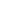 LikelihoodLikelihoodLikelihood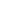 Impact369Impact246Impact123LikelihoodLikelihoodLevelDescriptionHigh (3)Will probably occur in most circumstancesMedium (2)Might occur at some timeLow (1)May occur only in exceptional circumstancesImpactImpactLevelDescriptionHigh (3) Major Injury or Death; Loss of limb or life-threatening conditions. In hospital for more than 3 days, and/or subject to extensive prolonged course of medical treatment and support. Medium (2)Serious injury causing hospitalisation, less than 3 days. Rehabilitation could last for several months.Low  (1)Minor/superficial injuries. Local first aid treatment or absence from work for less than 3 days.